植物保护学院学生工作会议纪要（2018 年第 5 期）9 月30日，党委副书记汪振明主持召开班主任会议，现纪要如下：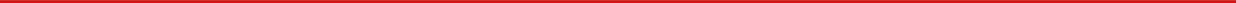 1.党委副书记汪振明讲解奖助学金分配原则及办法，辅导员张楠讲解具体分配情况2．学生处招生办副主任李景星宣读“学风纪律建设月”工作安排3．党委副书记汪振明针对假期安全稳定做统一安排，宣读关于校园交通综合治理的通知4. 党委书记张俊杰针对本科教学评估准备工作做重点强调，要求全体班主任及学生学习教学评估应知应会手册，重点强调评估期间的精神面貌，并严格请销假制度。重点强调十九大期间意识形态工作，第一是安全，第二是稳定。参会：全体班主任、辅导员植物保护学院 2018 年 9 月 30 日- 1 -